APROVEITAMENTO DE FIBRAS DE COCO E RESÍDUOS DE POLIETILENO PARA A CONSTRUÇÃO DE TELHAS SANDUICHEFigura 1: Estrutura do coco 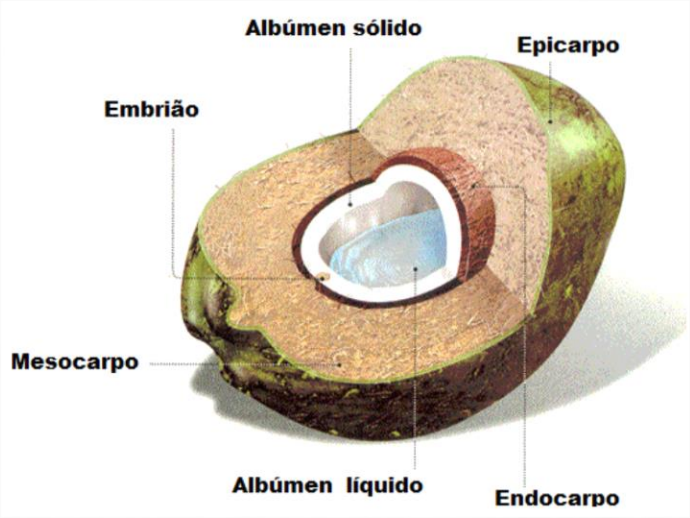 Fonte: Mattos et al. (2011).Figura 2: representação química do adesivo à base de tanino (Phenothan AG). 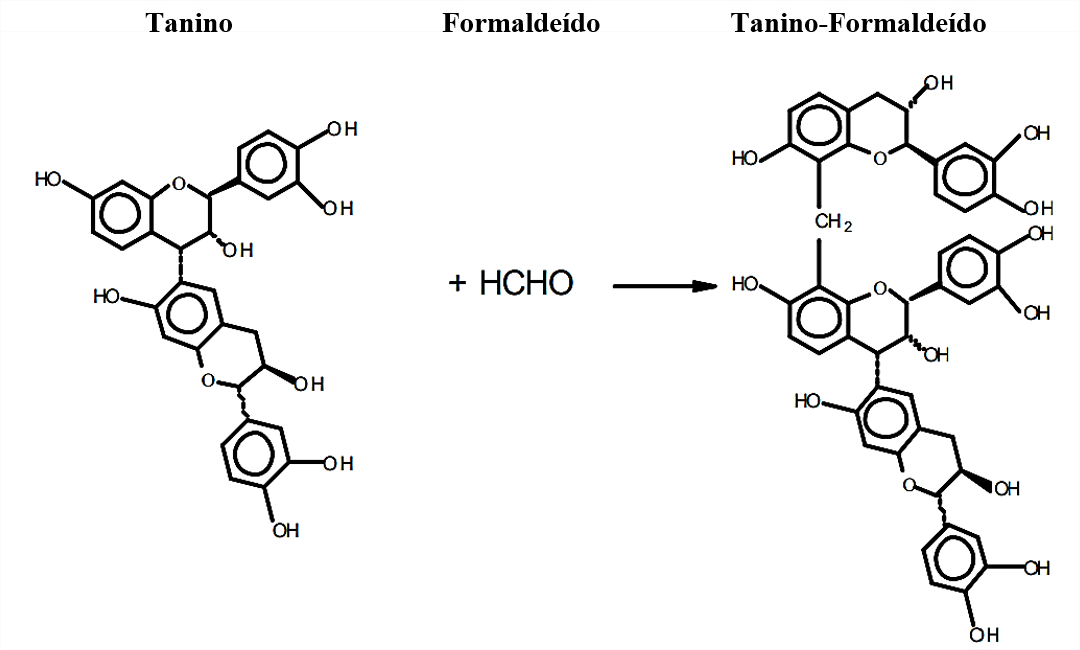 Fonte: TANAC, (2020)Figura 3: Simbologia utilizada para a identificação e separação de materiais plásticos em processos de reciclagem. 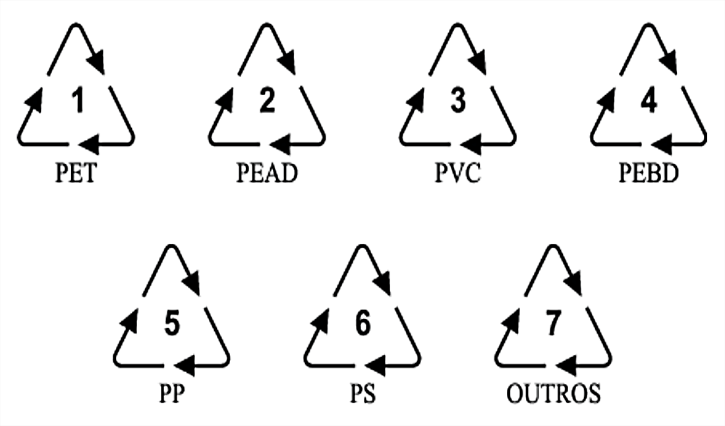 Fonte: (ABNT/NBR 13230) Figura 4: Representação da formação do material compósito reforçado por fibras. 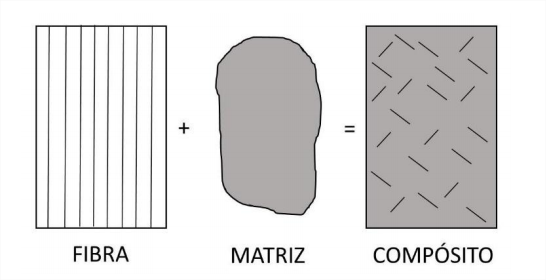 Fonte: Kreutz, (2020).Figura 5: Telha térmica trapezoidal com preenchimento em EPS. 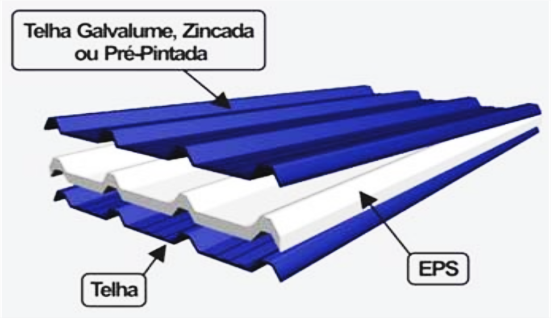 Fonte: Isomil, (2020).Quadro 1: Propriedades do Cocos nucifera Fonte: Savastano et al., (1997); Senhoras, (2003).Quadro 2: Propriedades básicas do PEADFonte: Faria, (2002). Quadro 3: Pontos de Ignição dos materiais; fibra de coco, adesivo de tanino e PEADFonte: Adaptado de Lira, et al., (2014).Quadro 4:Ensaios relacionados a telhas compósitas com fibra de cocoFonte: Adaptado de Wiedman, (2002); De Assis Passos, (2005); Nakamura, (2018).PROPRIEDADEPARÂMETROMassa Específica real (kg/m³)1.177Alongamento na ruptura (%)23,9 a 51,4Resistência à tração (MPa)95 a 118Módulo de elasticidade (GPa)2,8Condutividade Térmica (W/mk)0,043 a 0,045Comportamento ao fogoClasse B2pH5,4Densidade (g/L)70Porosidade (%)95,6Retenção de água (ml/L)538Lignina (%)35 a 45Celulose (%)23 a 43PROPRIEDADESVALORPonto de Fusão (ºC)130Temperatura máxima de processamento (ºC)210Condutividade térmica (W/m.K)0,37Densidade média (g/cm³)0,96Limite de resistência à tração (MPa)16,8Tensão de escoamento sob tração (MPa)24,9Tensão de escoamento sob compressão (Mpa)21,3Módulo de elasticidade à tração (MPa)880ComponentesPonto de Ignição Médio (ºC) em pressão ambiente Temperatura de Cura (ºC) a 25 kgf /cm² e 15 s / mmTemperatura de moldagem (ºC)Polietileno de alta densidade350ambiente160 a 190fibras de Cocos nucifera206,1não se aplicaindiferenteAdesivo de taninonão se aplica160não se aplicaFísicos e MecânicosDensidade (NBR 7190:1993)Inchamento de espessura (ASTM D 1037:1999)Flexão elástica (ASTM D 1037:1999)Absorção de Água (ASTM D 1037:1999)Impermeabilidade (NBR 7581-2:2012)Flamabilidade (NBR 9178:2015)BiodeterioraçãoResistência ao ataque de bolores (ASTM D 3273:2016)Resistência a fungos apodrecedores (ASTM D 2017:2005)